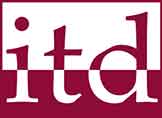 Eflatun Basım Dağıtım Yayıncılık Dan. Yat. ve Tic. Ltd. Şti. Bağcılar Mahallesi, Şemsettin Günaltay Caddesi 283. sokak 9/7 06670 Çankaya / ANKARATel: 0312 442 52 10-11 Faks: 0312 442 52 12www.iktisatvetoplum.com															   iktisatvetoplum@gmail.com,   info@iktisatvetoplum.com İktisat ve Toplum Dergisi Okur Kulübü          ÜYELİK FORMU			Ad-Soyadı:TC Kimlik No:Banka HesaplarıAlıcı Adı: Eflatun Basım Dağıtım Yayıncılık Danışmanlık Yatırım ve Tic. Ltd. Şti.Alıcı Adı: Eflatun Basım Dağıtım Yayıncılık Danışmanlık Yatırım ve Tic. Ltd. Şti.Öğrenim Durumu:Garanti Bankası - Maltepe Şubesi
Hesap No: 114-6298030
IBAN: TR13 0006 2000 1140 0006 2980 30
Not: Havale/EFT gönderirken alıcı adını doğru olarak yazmaya dikkat ediniz.Garanti Bankası - Maltepe Şubesi
Hesap No: 114-6298030
IBAN: TR13 0006 2000 1140 0006 2980 30
Not: Havale/EFT gönderirken alıcı adını doğru olarak yazmaya dikkat ediniz.Mesleği: Garanti Bankası - Maltepe Şubesi
Hesap No: 114-6298030
IBAN: TR13 0006 2000 1140 0006 2980 30
Not: Havale/EFT gönderirken alıcı adını doğru olarak yazmaya dikkat ediniz.Garanti Bankası - Maltepe Şubesi
Hesap No: 114-6298030
IBAN: TR13 0006 2000 1140 0006 2980 30
Not: Havale/EFT gönderirken alıcı adını doğru olarak yazmaya dikkat ediniz.Mail AdresiGaranti Bankası - Maltepe Şubesi
Hesap No: 114-6298030
IBAN: TR13 0006 2000 1140 0006 2980 30
Not: Havale/EFT gönderirken alıcı adını doğru olarak yazmaya dikkat ediniz.Garanti Bankası - Maltepe Şubesi
Hesap No: 114-6298030
IBAN: TR13 0006 2000 1140 0006 2980 30
Not: Havale/EFT gönderirken alıcı adını doğru olarak yazmaya dikkat ediniz.Tel:Garanti Bankası - Maltepe Şubesi
Hesap No: 114-6298030
IBAN: TR13 0006 2000 1140 0006 2980 30
Not: Havale/EFT gönderirken alıcı adını doğru olarak yazmaya dikkat ediniz.GSM:Garanti Bankası - Maltepe Şubesi
Hesap No: 114-6298030
IBAN: TR13 0006 2000 1140 0006 2980 30
Not: Havale/EFT gönderirken alıcı adını doğru olarak yazmaya dikkat ediniz.Garanti Bankası - Maltepe Şubesi
Hesap No: 114-6298030
IBAN: TR13 0006 2000 1140 0006 2980 30
Not: Havale/EFT gönderirken alıcı adını doğru olarak yazmaya dikkat ediniz.Adresi:Garanti Bankası - Maltepe Şubesi
Hesap No: 114-6298030
IBAN: TR13 0006 2000 1140 0006 2980 30
Not: Havale/EFT gönderirken alıcı adını doğru olarak yazmaya dikkat ediniz.Garanti Bankası - Maltepe Şubesi
Hesap No: 114-6298030
IBAN: TR13 0006 2000 1140 0006 2980 30
Not: Havale/EFT gönderirken alıcı adını doğru olarak yazmaya dikkat ediniz.Abonelik Tarihi:Garanti Bankası - Maltepe Şubesi
Hesap No: 114-6298030
IBAN: TR13 0006 2000 1140 0006 2980 30
Not: Havale/EFT gönderirken alıcı adını doğru olarak yazmaya dikkat ediniz.